Lied (Melodie GL 461 «Mir nach, spricht Christus, unser Held»)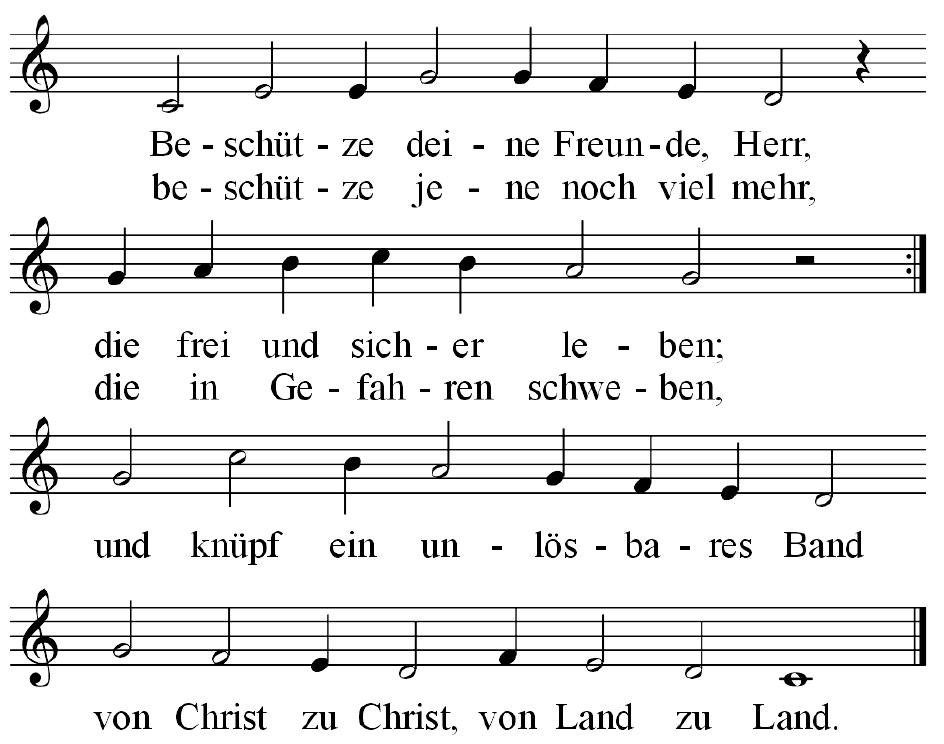 2. Vermehre unsern Glauben, Herr,wenn wir dich feig verschweigen;bestärke jene noch viel mehr,die dich verfolgt bezeugen,und knüpf ein unlösbares Bandvon Christ zu Christ, von Land zu Land.3. Bekehre, die der Hass befällt,vielleicht von uns verschuldet,und gib, dass jedes Volk der Weltdein Wort der Wahrheit duldet.Das Blut der Zeugen aber seiein Wächterruf und HahnenschreiText: © Pastor Peter Gerloff www.glauben-singen.de